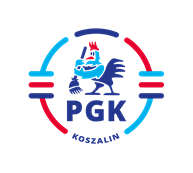 Koszalin, dnia 11.10.2023 r.Nr ogłoszenia :   2023/BZP 00421784/01   Nr referencyjny:   39/AP/2023Identyfikator postępowania: ocds-148610-c444727e-60d3-11ee-a60c-9ec5599dddc1INFORMACJA Z OTWARCIA OFERT  wymagana   art. 222 ust. 5 Ustawy z dnia 11 września 2019 r. Prawo zamówień publicznych (  t.j. Dz.U. z 2023 r. poz. 1605 z późn. zm.), w postępowaniu  
pn: „Dostawa fabrycznie nowego kontenera otwartego typu KP-10 do zbierania odpadów.”Otwarto oferty złożone   przez następujących   Wykonawców :Oferta nr 1 „4M” M. Zięciak, J. Gałęska, P. Gałęski, R. Rabęda Spółka Jawna, ul. Gubińska 16,
                      66-600 Krosno Odrzańskie, całkowite wynagrodzenie netto wyniesie: 10.450,00 złOferta nr 2 Metbud-Gończyce Sp. z o.o.,  Gończyce 74c, 08-460 Sobolew, całkowite wynagrodzenie netto wyniesie: 12.936,00 zł